ПОСТАНОВЛЕНИЕ«__10___»__11___2020 года			№_223_пос. ЭнемОб утверждении муниципальной программы «Молодежная политика  муниципального образования «Энемское городское поселение»  на  2021-2023 годы»В соответствии с Федеральным законом от 06.10.2003г. № 131-ФЗ  «Об общих принципах организации местного самоуправления  в Российской Федерации», Уставом муниципального образования «Энемское городское поселение»,-ПОСТАНОВЛЯЮ:		1.Утвердить муниципальную программу «Молодежная политика  муниципального образования «Энемское городское поселение»  на   2021-2023 годы»  (приложение № 1).		2.Постановление главы администрации муниципального образования «Энемское городское поселение» от 26.10.2017г. № 226 « Об утверждении ведомственной целевой  программы «Молодежная политика  муниципального образования «Энемское городское поселение» на  2018-2020 годы» считать утратившим силу.	3.Настоящее постановление вступает в силу со дня официального обнародования.	4. Контроль за исполнением настоящего постановления возложить на заместителя главы администрации муниципального образования «Энемское городское поселение» Цыганкову Е.А.Глава администрации МО «Энемское городское поселение»                				        Х.Н. ХоткоПроект согласован:Заместитель  главы администрации			                                Е.А. ЦыганковаПроект внесен:Руководитель организационного отдела                                                           С.Д. МешвезРуководитель юридического отдела                                                                  Б.Ш. КошкоРуководитель  финансового отдела 					          Е.Н. Чилова Приложение № 1к постановлению главы муниципального образования«Энемское городское поселение»«_10__»__11___2020г. № _223_МУНИЦИПАЛЬНАЯ ПРОГРАММА«Молодежная политика  муниципального образования «Энемское городское поселение»   на  2021-2023годы»  Срок реализации программы: 2021-2023 годы ПАСПОРТ
муниципальной программы«Молодежная политика  муниципального образования  «Энемское городское поселение»  на  2021-2023 годы»МУНИЦИПАЛЬНАЯ ПРОГРАММА «Молодежная политика муниципального образования  «Энемское городское поселение» услугами организаций культуры на период  2021-2023 годы» 1. ОБЩИЕ ПОЛОЖЕНИЯМолодежь – это социально-демографическая группа, выявляемая на основе совокупности возрастных характеристик, особенностей социального положения и обусловленных ими социально-психологических свойств. Возрастные границы молодежи находятся в интервале от 14 до 30 лет включительно. Именно на молодежный возраст приходятся основные социальные и демографические события в жизненном цикле человека, включая получение общего и профессионального образования, начало трудовой деятельности, вступление в брак и рождение детей. За относительно короткий период молодой человек несколько раз переживает смену своего социально-демографического статуса: от подростка и сопряженных с этим ограничений в трудовом, гражданском, политическом и семейном праве до становления полноправного гражданина Российской Федерации с достижением совершеннолетия. 2. ОСНОВНАЯ   ЦЕЛЬ ПРОГРАММЫЦель Программы:-организация и осуществление мероприятий по работе с детьми и молодёжью на территории муниципального образования «Энемское городское поселение»;3. ОСНОВНЫЕ ЗАДАЧИ РЕАЛИЗАЦИИ ПРОГРАММЫ
Основными направлениями реализации программы предусматриваются:-создание наиболее благоприятных условий для всестороннего развития молодёжи на территории муниципального образования «Энемское городское поселение»;-повышение привлекательности муниципального образования «Энемское городское поселение»; как постоянного места проживания и деятельности молодёжи;-поддержка талантливой молодёжи;-правовое, культурное просвещение молодёжи;- содействие охране и укреплению здоровья, повышение социальной престижности здорового образа жизни среди молодых граждан;-развитие толерантности молодёжи; -повышение эффективности работы по гражданско-патриотическому воспитанию молодёжи; активной жизненной позиции, готовности к участию в общественно-политической жизни поселения.4. МЕХАНИЗМ РЕАЛИЗАЦИИ ПРОГРАММЫМеханизм реализации целей и задач Программы – это система скоординированных по срокам и объему финансирования, а также ответственным исполнителям мероприятий, обеспечивающих достижение намеченных результатов.  Исполнители несут ответственность за качественное  и своевременное выполнение программы, целевое и рациональное использование финансовых средств, своевременное информирование координирующего органа о проделанной работе и ее результатах.5. РЕСУРСНОЕ ОБЕСПЕЧЕНИЕ ПРОГРАММЫДля реализации программы привлекаются средства бюджета муниципального образования «Энемское городское поселение» и внебюджетных источников.6. ОЖИДАЕМЫЕ КОНЕЧНЫЕ РЕЗУЛЬТАТЫ РЕАЛИЗАЦИИ ПрограммыВ итоге реализации программы ожидается:-формирование гражданского и патриотического мировоззрения молодежи, повышение ее социальной и творческой активности;-увеличение доли молодых людей, участвующих в реализуемых органами и организациями, действующими в области молодежной политики, проектах и программах поддержки талантливой молодежи;-улучшение материально-технической базы учреждений молодежной политики;-увеличение доли детей, подростков и молодежи, охваченных различными формами летнего и круглогодичного оздоровительного отдыха;-увеличение количества военно-патриотических клубов и кружков различной ведомственной принадлежности для молодежи.ПЛАН МЕРОПРИЯТИЙпо реализации муниципальной программы«Молодежная политика муниципального образования«Энемское городское поселение»услугами организаций культуры на период2021-2023 годы»                     РЕСПУБЛИКА АДЫГЕЯ             ТАХТАМУКАЙСКИЙ РАЙОНАДМИНИСТРАЦИЯМУНИЦИПАЛЬНОГО ОБРАЗОВАНИЯ« ЭНЕМСКОЕ ГОРОДСКОЕ ПОСЕЛЕНИЕ»Индекс 385132,  п. Энем ул. Чкалова,13 (887771)  43-4-32; (887771) 44-2-71e-mail: admin_MO_EGP@mail.ru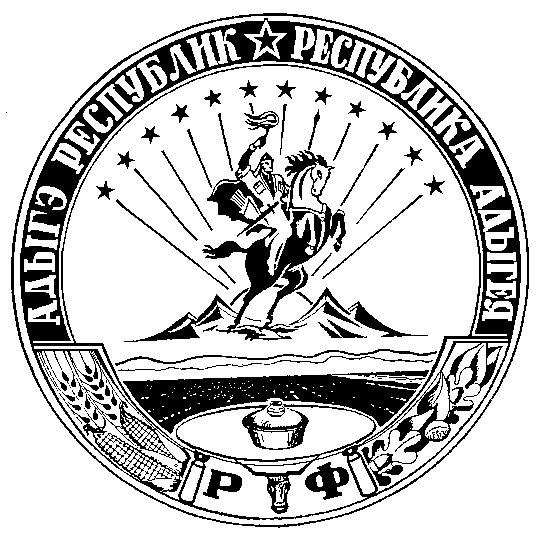 АДЫГЭ РЕСПУБЛИК ТЭХЪУТЭМЫКЪОЕ   РАЙОНМУНИЦИПАЛЬНЭ ЗЭХЭТ«ИНЭМ  КЪЭЛЭ  ТIЫСЫПIЭ»ИАДМИНИСТРАЦИЙИндекс 385132,  п. Энемур. Чкаловэм ыцIэкIэ щытыр, 13(887771) 43-4-32; (87771) 44-2-71e-mail: admin_MO_EGP@mail.ruНаименование главного распорядителя бюджетных средствАдминистрация муниципального образования «Энемское городское поселение»Наименование программы«Молодежная политика  муниципального образования  «Энемское городское поселение» услугами организаций культуры на период  2021-2023 годы»Основание для разработки программы1.Конституция Российской Федерации.2. Федеральный закон от 6 октября 2003 года № 131-ФЗ «Об общих принципах организации местного самоуправления в Российской Федерации».3. Закон Республики Адыгея от 18.02.2004г. «О государственной поддержке  молодежи в Республике Адыгея»4.Устав муниципального образования «Энемское городское поселение».Должностное лицо, утвердившее программу (дата утверждения) или наименование и номер соответствующего нормативного актаглава муниципального образования «Энемское городское поселение»Цели  и задачи Программыхарактеристика программных мероприятийсоздание социально-экономических, организационных, правовых условий и гарантий социального становления и развития молодых граждан, их наиболее полной самореализации в интересах обществаСроки реализации программы2021-2023 годыисточник финансирования программы местный бюджет муниципального образования «Энемское городское поселение»Объемы финансированияПредполагаемый общий объем финансирования программы составит  1110 тыс. руб., в том числе:2021 год  –370 тыс. рубОбъемы финансирования2022 год -  370 тыс. руб.Объемы финансирования2023 год – 370  тыс. руб.Ожидаемые конечные результаты программы-формирование гражданского и патриотического мировоззрения молодежи, повышение ее социальной и творческой активности;-увеличение доли молодых людей, участвующих в реализуемых органами и организациями, действующими в области молодежной политики, проектах и программах поддержки талантливой молодежи;-улучшение материально-технической базы учреждений молодежной политики;-увеличение доли детей, подростков и молодежи, охваченных различными формами летнего и круглогодичного оздоровительного отдыха;-увеличение количества военно-патриотических клубов и кружков различной ведомственной принадлежности для молодежи.№ п/пНаименование мероприятий исполнителисрок прове-дения меро-прия-тийпланируемые объемы финансирования (тыс.руб.)планируемые объемы финансирования (тыс.руб.)планируемые объемы финансирования (тыс.руб.)планируемые объемы финансирования (тыс.руб.)планируемые объемы финансирования (тыс.руб.)планируемые объемы финансирования (тыс.руб.)№ п/пНаименование мероприятий исполнителисрок прове-дения меро-прия-тийвсегов том числев том числев том числев том числев том числе№ п/пНаименование мероприятий исполнителисрок прове-дения меро-прия-тийвсегомест-ныйбюджетмест-ныйбюджетвне-бюджет-ные фондывне-бюджет-ные фондывне-бюджет-ные фонды12345667771Утвердить муниципальную программу «Молодежная  политика  муниципального образования  «Энемское городское поселение» услугами организаций культуры на период  2021-2023 годы»администрацияМО «Энемское городское поселение»2020без дополнительных затратбез дополнительных затратбез дополнительных затратбез дополнительных затратбез дополнительных затратбез дополнительных затрат2Проведение культурно-массовых мероприятий  согласно плана работы МБУ «Управление культуры и кино» МО «Энемское городское поселение»администрацияМО «Энемское городское поселение»20213703703703703703702Проведение культурно-массовых мероприятий  согласно плана работы МБУ «Управление культуры и кино» МО «Энемское городское поселение»администрацияМО «Энемское городское поселение»20223703703703703703702Проведение культурно-массовых мероприятий  согласно плана работы МБУ «Управление культуры и кино» МО «Энемское городское поселение»администрацияМО «Энемское городское поселение»20233703703703703703703Всего расходов 20213703703703703703703703Всего расходов 20223703703703703703703703Всего расходов 20233703703703703703703703Всего расходов 1110,01110,01110,01110,01110,0111,0111,0